Policy on Religious Education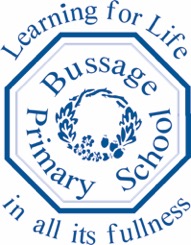 Bussage Primary School is a Church of England Voluntary Aided Primary School and this policy is written within the context of the Christian faith, practice and values which underpin our ethos, and which are in keeping with our Trust Deed.Our school’s Christian ethos is that all pupils, whatever their ability or talents, are created in the image of God, and are loved equally by him.Our school’s mission is to provide a learning and development environment in which all pupils and staff can make the most of their God given potential and aspire to “be the best that they can be.”Our school vision is built upon the four cornerstones of WISDOM, HOPE, COMMUNITY and DIGNITY.ContentsLegal Position of Religious Education in School .............................................  3The Church Of England’s Statement of Entitlement ....................................    3Religious Education and the School’s Christian Vision ..................................  3Religious Education Intent ...............................................................................3School Approach to Religious Education .........................................................4Organisation & Time Allocation ...................................................................... 4Assessment/Recording & Reporting ............................................................... 5Responsibilities for RE in School ......................................................................5The Right of Withdrawal from Religious Education ........................................6 Managing the Right of Withdrawal .................................................................6Name of School: Bussage C of E Primary SchoolLegal Position of Religious Education in SchoolReligious Education is unique in the curriculum as it is neither a core or foundation subject. In the 1988 Education Act it states, ‘Religious Education has equal standing in relation to core subjects of the National Curriculum in that it is compulsory for all pupils’.Bussage is a Church of England Voluntary Aided School therefore the provision of ReligiousEducation must be in accordance with the school’s Trust Deed. The Governors, in accordance with the Head Teacher, have decided to adopt the Gloucestershire Agreed Syllabus for Religious Education 2017 – 2022The Church of England’s Statement of EntitlementThe Church of England’s Statement of Entitlement outlines the aims and expectations for Religious Education in Church of England Schools and guides this school’s approach to RE.It begins by stating: Religious Education in a Church school should enable every child to flourish and to live life in all its fullness. (John 10:10) It will hep to educate for dignity and respect encouraging all to live well together. Quoting from the Church of England’s Vision for Education: Deeply Christian, Serving the Common Good, it continues Such an approach is offered through a commitment to generous hospitality, being true to our underpinning faith, but with a deep respect for the integrity of other religious traditions (and worldviews) and for the religious freedom of each person.Religious Education and the School’s Christian VisionThe School’s Vision - Our school vision is built upon the four cornerstones of WISDOM, HOPE, COMMUNITY and DIGNITY.These four cornerstones serve as a thread within our key curriculum drivers which focus on the rights of every individual to secure a successful future based on equality within a sustainable world.Religious Education IntentThe intent of Religious Education at Bussage School is to explore what people believe and what difference this makes to how they live, so that pupils gain the knowledge, understanding and skills needed to handle questions raised by religion and belief, reflecting their own ideas and ways of living.  We believe that this is a crucial part in preparing our children for adult life in 21st Century Britain.School Approach to Religious EducationIn line with all church schools, this school has duty to provide accurate knowledge andunderstanding of religions and world views.Amend and extend as appropriate.A wide range of imaginative teaching methods and pupil groupings ensure effective RE sessions. We appreciate the positive impact that local faith communities can have on pupils’ experience in RE.  Therefore this school encourages visits to places of worship and welcomes visitors from different faith communities. We recognise it is vitally important that teachers demonstrate respectful attitudes towards all faiths, modelling the attitudes and responses we would expect from our pupils.As identified in the Statement of Entitlement, teaching and learning in RE in this school will provide:A challenging and robust curriculum based on an accurate theological framework.An assessment process which has rigour and demonstrates progression based on knowledge and understanding of core religious concepts.A curriculum that draws on the richness and diversity of religious experience worldwide.A pedagogy that instils respect for different views and interpretations; and, in which realdialogue and theological enquiry takes place.The opportunity for pupils to deepen their understanding of the religion and world views as lived by believers.RE that makes a positive contribution to SMSC developmentOrganisation & Time AllocationIn accordance with the structure of Gloucestershire Agreed Syllabus/South Gloucestershire Agreed Syllabus we have agreed that:In the Foundation Stage pupils will be introduced to a range of faith traditions and will be taught RE for 36 hours over the year.At Key Stage 1 pupils study Christianity, Judaism and Islam. RE will be taught for at least for 36 hours over the year. These will be delivered in discreet weekly lessons.At Key Stage 2 pupils study Christianity, Judaism, Hinduism and also consider non-religiousWorld views. RE will be taught for at least for 45 hours over the year. These will be delivered in discreet weekly lessons.Assessment/Recording & ReportingThe Gloucestershire Agreed Syllabus for Religious Education 2017-2022 sets out a structure for recognising pupil achievements and each pupil can work progressively towards achieving the expected end of key stage learning outcomes as outlined in the syllabus.School reports are sent home in the summer term of each year and the RE report is written within this document.Responsibilities for RE in SchoolThe subject leader is responsible for overseeing the teaching and learning of religious education in the school. The role includes: Ensuring personal subject knowledge and expertise are kept up-to-date by participating in CPD for RE and share good practiceProviding and sourcing in-service training for staff as necessaryEnsuring the staff are familiar with the syllabus and supporting resources such asUnderstanding ChristianitySupporting and clarifying approach to planning, delivery and assessment being clear about the subject’s intent, implementation and impactAcquiring and organising appropriate resources, managing a budget when necessaryMonitoring the teaching and learning of RE through regular lesson observations, work scrutiny, learning walks, analysis of data and pupil voice and be able to discuss impact and standardsContributing to the SIAMS self-evaluation process particularly around Strand 7The Head Teacher makes sure: RE has a high profile within the curriculumAll pupils make progress in achieving the learning outcomes of the RE curriculumThe subject is well led and effectively managed and that standards and achievement in RE and the quality of the provision are subject to regular and effective self-evaluationThose teaching RE are suitably qualified and trained in the subject and have effective and regular opportunities for CPDTeachers newly appointed to church schools are provided with support offered by the diocese to enable them to become effective teachers of REClear information is provided for parents on the RE curriculum and the right to withdrawRE is resourced, staffed and timetabled so that the school can fulfil its legal obligations on RE and pupils make good progressThe Right of Withdrawal from Religious EducationAt Bussage School we wish to be an inclusive community but recognise that parents have the legal right to withdraw their children form religious education on the grounds of conscience. However, the right of withdrawal does not extend to other areas of the curriculum when, as may happen on occasions, spontaneous questions on religious matters are raised by pupils or there are issues related to religion that arise in other subjects such as history and citizenship.We would ask any parent considering this to contact the head teacher to discuss any concerns about this policy, provision and practice of religious education at our school.Managing the Right of WithdrawalThe school will ensure that parents who want to withdraw their children from RE are aware of the RE syllabus and that it is relevant to all pupils and respects their own personal beliefs.Parents should be made aware of its learning objectives and what is covered in the RE curriculum and should be given the opportunity to discuss this, if they wish.The school may also wish to review such a request each year, in discussion with the parents.The use of the right to withdraw should be at the instigation of parents (or pupils themselves if they are aged 18 or over), and it should be made clear whether it is from the whole of the subject or specific parts of it. No reasons need be given.Parents have the right to choose whether or not to withdraw their child from RE without influence from the school, although a school should ensure that parents or carers are informed of this right and are aware of the educational objectives and content of the RE syllabus. In this way, parents can make an informed decision.Where parents have requested that their child is withdrawn, their right must be respected, and where RE is integrated in the curriculum, the school will need to discuss the arrangements with the parents or carers to explore how the child’s withdrawal can be best accommodated.If pupils are withdrawn from RE, schools have a duty to supervise them, though not to provide additional teaching or to incur extra cost. Pupils will usually remain on school premises.Where a pupil has been withdrawn, the law provides for alternative arrangements to be made for RE of the kind the parent wants the pupil to receive. This RE could be provided at the school in question, or the pupil could be sent to another school where suitable RE is provided if this is reasonably convenient.If neither approach is practicable, outside arrangements can be made to provide the pupil with the kind of RE that the parent wants, and the pupil may be withdrawn from school for a reasonable period of time to allow them to attend this external RE.Outside arrangements for RE are allowed as long as the diocese is satisfied that any interference with the pupil’s attendance at school resulting from the withdrawal will affect only the start or end of a school session.Approved by:A FergusonDate:  19.11.20Last reviewed on:Autumn 2020Autumn 2020Next review due by:Autumn 2023Autumn 2023